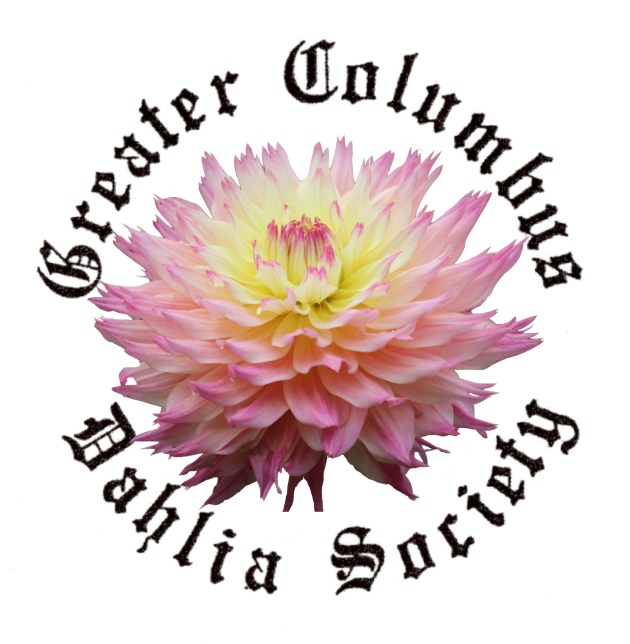                                                     The Greater Columbus Dahlia Society                                                2024 Membership FormName:  _________________________________________________________________Address: ________________________________________________________________City:________________________________ State:_______________ ZIP:____________Telephone Number (_____)_________ - _____________(optional) email:__________________________________________________________Make check payable to:  Greater Columbus Dahlia Society Mail to:                                                                       Phil Hidy                                                         GCDS DUES (only)                  $10.00________         291 Weymouth Lane                               or   GCDS & ADS DUES (SINGLE)   $40.00________Columbus, OH  43228-1392                    or   GCDS & ADS DUES (FAMILY)  $45.00________         CHECK#__________DATE___________                                                                     